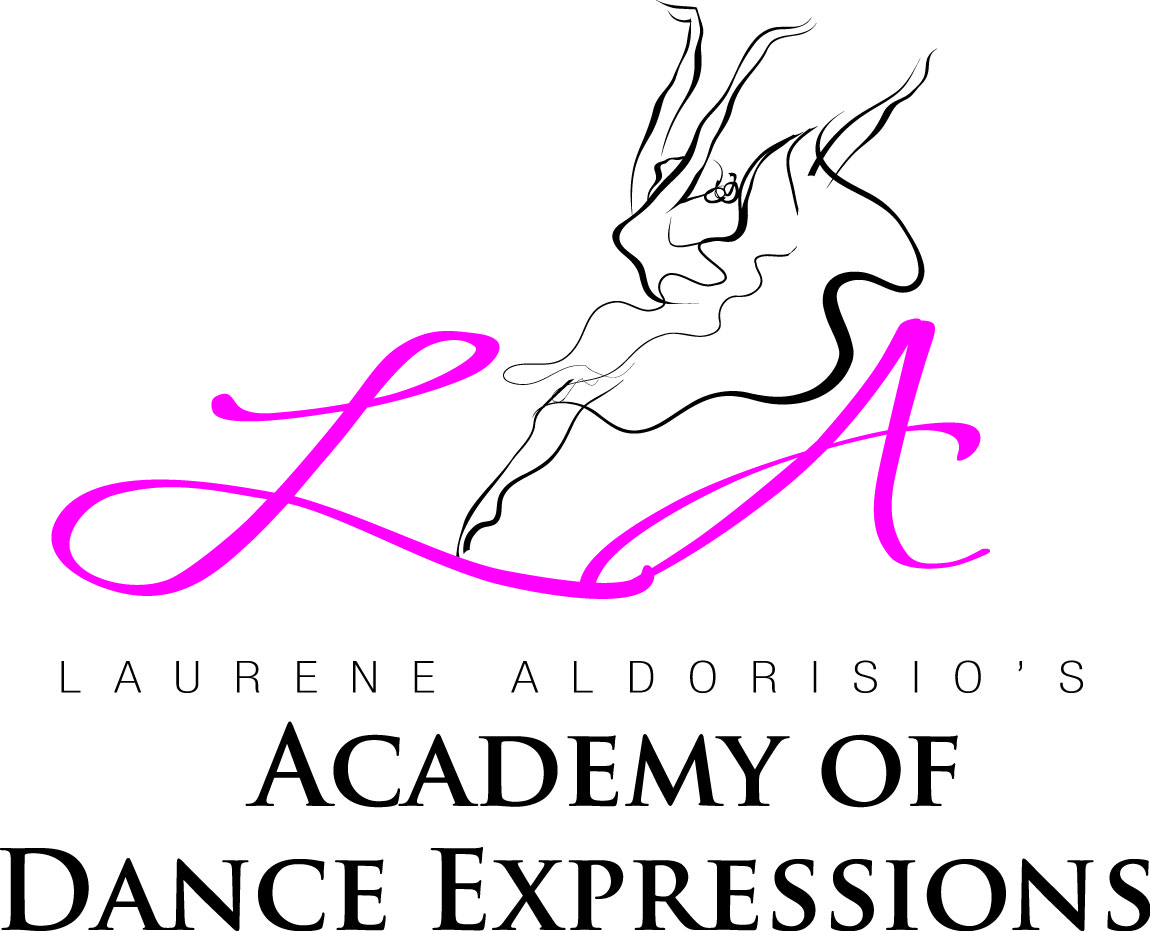 Dance Expressions Dance Attire PolicyAll dancers are required to have the appropriate shoes no later than October 1st(508) 836-3608 * laurenedanceexpressions@gmail.com*** ALL STUDENTS MUST WEAR HAIR IN A HIGH BUN*** ALL STUDENTS MUST WEAR HAIR IN A HIGH BUN*** ALL STUDENTS MUST WEAR HAIR IN A HIGH BUN*** ALL STUDENTS MUST WEAR HAIR IN A HIGH BUN*** ALL STUDENTS MUST WEAR HAIR IN A HIGH BUN*** ALL STUDENTS MUST WEAR HAIR IN A HIGH BUNCombo ClassesLeotardTightsShoes NeededShoes NeededShoes Brand & StyleMommy & Me, Dance & Play, Pre Ballet/Tap, Kinderdance, BlackGirls: Pink FootedBoys: Black SweatpantBallet, TapBallet, TapGirls’ Ballet:  Capezio “Daisy” BalletPink Leather, Style #205c or Bloch 205Girls’ Tap:  Capezio “Mary Jane” Tap shoe/Black (Not Patent Leather) Style#3800cJazz (All): Capezio “Slip-On” Jazz Shoe/BlackStyle # EJ2C (Child); Style #EJ2 (Adult)Hip Hop (All):  All Black sneaker  For example: Converse, Nike Roshe, Addidas, PumaBoys’ Ballet: Capezio Ballet /BlackStyle #205cBoys’ Tap: Capezio Tic-Tac-ToeLace-up tap shoes/blackDance ExpressionsBlackGirls: Pink FootedBoys: Black SweatpantBallet, Tap, JazzBallet, Tap, JazzGirls’ Ballet:  Capezio “Daisy” BalletPink Leather, Style #205c or Bloch 205Girls’ Tap:  Capezio “Mary Jane” Tap shoe/Black (Not Patent Leather) Style#3800cJazz (All): Capezio “Slip-On” Jazz Shoe/BlackStyle # EJ2C (Child); Style #EJ2 (Adult)Hip Hop (All):  All Black sneaker  For example: Converse, Nike Roshe, Addidas, PumaBoys’ Ballet: Capezio Ballet /BlackStyle #205cBoys’ Tap: Capezio Tic-Tac-ToeLace-up tap shoes/blackBallet/Jazz/TapBlackPink FootedBoys: Black SweatpantBallet, Tap, JazzBallet, Tap, JazzGirls’ Ballet:  Capezio “Daisy” BalletPink Leather, Style #205c or Bloch 205Girls’ Tap:  Capezio “Mary Jane” Tap shoe/Black (Not Patent Leather) Style#3800cJazz (All): Capezio “Slip-On” Jazz Shoe/BlackStyle # EJ2C (Child); Style #EJ2 (Adult)Hip Hop (All):  All Black sneaker  For example: Converse, Nike Roshe, Addidas, PumaBoys’ Ballet: Capezio Ballet /BlackStyle #205cBoys’ Tap: Capezio Tic-Tac-ToeLace-up tap shoes/blackBeg. Hip HopBlackGirls:Black leggings or sweapant/Boys: Black SweatpantHip Hop sneakerHip Hop sneakerGirls’ Ballet:  Capezio “Daisy” BalletPink Leather, Style #205c or Bloch 205Girls’ Tap:  Capezio “Mary Jane” Tap shoe/Black (Not Patent Leather) Style#3800cJazz (All): Capezio “Slip-On” Jazz Shoe/BlackStyle # EJ2C (Child); Style #EJ2 (Adult)Hip Hop (All):  All Black sneaker  For example: Converse, Nike Roshe, Addidas, PumaBoys’ Ballet: Capezio Ballet /BlackStyle #205cBoys’ Tap: Capezio Tic-Tac-ToeLace-up tap shoes/black***ABSOLUTELY No skirts or attached skirts to leotards are to be worn in class.***ABSOLUTELY No skirts or attached skirts to leotards are to be worn in class.***ABSOLUTELY No skirts or attached skirts to leotards are to be worn in class.***ABSOLUTELY No skirts or attached skirts to leotards are to be worn in class.***ABSOLUTELY No skirts or attached skirts to leotards are to be worn in class.***ABSOLUTELY No skirts or attached skirts to leotards are to be worn in class.Subject/ClassLeotardTightsTightsShoesShoesBallet (Ages 2-10)BlackPink Footed/ConvertibleBoys: White t-shirt, black footed tightsPink Footed/ConvertibleBoys: White t-shirt, black footed tightsCapezio “Daisy” Ballet Pink Leather, Style 205c  OR Bloch 205Boys:  same in Black Capezio “Daisy” Ballet Pink Leather, Style 205c  OR Bloch 205Boys:  same in Black Ballet (Ages 11+)BlackPink Footed/ConvertiblePink Footed/ConvertibleCapezio Hanami Light Pink Style #2037WCompany Member RequirementCapezio Hanami Light Pink Style #2037WCompany Member RequirementJazz (All)BlackBlack/ConvertibleBlack/ConvertibleCapezio “Slip-On” Jazz Shoe/BlackStyle # EJ2C (Child); Style #EJ2 (Adult)Capezio “Slip-On” Jazz Shoe/BlackStyle # EJ2C (Child); Style #EJ2 (Adult)Tap (Ages 2-10)             BlackBlack Footed/ConvertibleBlack Footed/ConvertibleCapezio “Mary Jane” Tap Shoe/BlackStyle #3800C (Not Patent Leather)Capezio “Mary Jane” Tap Shoe/BlackStyle #3800C (Not Patent Leather)Tap (Ages 11+)BlackBlack Foot/ConvertibleBlack Foot/ConvertibleCapezio CadenceStyle #CG19Capezio CadenceStyle #CG19ModernBlackBlack/ConvertibleBlack/ConvertibleCapezio FootundeezCapezio FootundeezHip Hop (All)BlackBlack Leggings or sweatpant Boys: Black SweatpantBlack Leggings or sweatpant Boys: Black SweatpantAll Black sneakerFor example: Converse, Nike Roshe, Puma, AddidasAll Black sneakerFor example: Converse, Nike Roshe, Puma, AddidasAcroBlackBlack ShortsBlack ShortsBarefootBarefootFlexibility/Strength/ConditionBlackBlack ShortsBlack ShortsBarefootBarefootContemporary/LyricalBlackBlack/ConvertibleBlack/ConvertibleHanami Half Soles     Style: H064WHanami Half Soles     Style: H064W